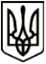 УкраїнаМЕНСЬКА МІСЬКА РАДАЧернігівська областьВИКОНАВЧИЙ КОМІТЕТРІШЕННЯ31 серпня 2021 року                         м. Мена                           № 245Про включення майна до Переліку другого типу Розглянувши заяву Управління соціального захисту населення Корюківської районної державної адміністрації від 27 липня 2021 р. № 01-22/4422, керуючись ст. 6, 15 Закону України «Про оренду державного та комунального майна», постановою Кабінету Міністрів України від 03 червня 2020 р. № 483 «Деякі питання оренди державного та комунального майна», ст. ст. 51-52 Закону України «Про місцеве самоврядування в Україні», рішенням 43 сесії Менської міської ради 7  скликання від 29 вересня 2020 р. № 451 «Про врегулювання відносин щодо оренди майна, що перебуває у комунальній  власності Менської міської об’єднаної територіальної громади», виконавчий комітет Менської міської ради ВИРІШИВ :Включити до Переліку другого типу об’єктів комунального майна Менської міської територіальної громади, нерухоме майно: 2. Оприлюднити Перелік другого типу об’єктів комунального майна Менської міської територіальної громади, згідно з діючим законодавством України.3. Контроль за виконанням рішення покласти на заступника міського голови з питань діяльності виконавчих органів ради Гнипа В.І.Міський голова	Г.А. Примаков№ п/пНайменування об’єктуАдреса об’єктуЦільове використання об’єктуПлоща орендованого об’єкту 1Адміністративна будівля вул. Сіверський шлях, 26 м. МенаДля розміщення органів державної влади139,7 кв.м2Гараж-складвул. Сіверський шлях, 26 м. МенаДля розміщення органів державної влади48,1 кв.м